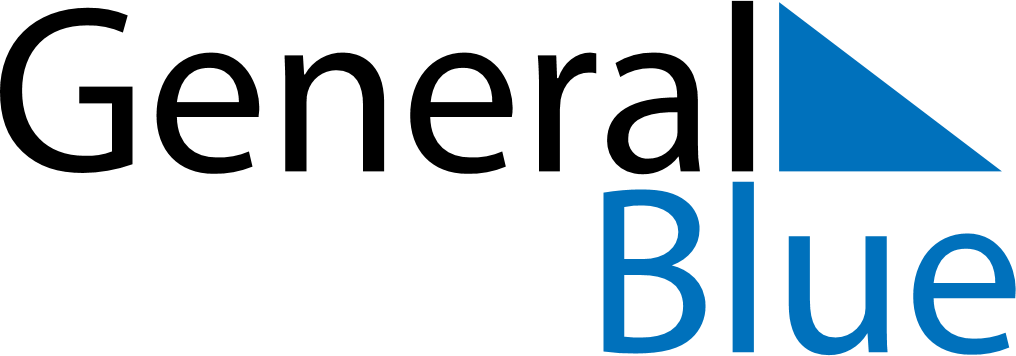 July 2023July 2023July 2023July 2023BelarusBelarusBelarusMondayTuesdayWednesdayThursdayFridaySaturdaySaturdaySunday11234567889Independence Day10111213141515161718192021222223242526272829293031